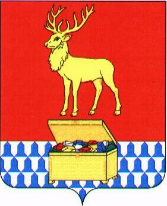 Администрация муниципального района «Каларский район»ПОСТАНОВЛЕНИЕ2020 года 								№  с. ЧараО реорганизации путем присоединения муниципального дошкольного образовательного учреждения Чапо-Ологский детский сад «Северяночка» к муниципальному общеобразовательному учреждению Икабьинская СОШ № 3В соответствии с Федеральным законом от 29 декабря 2012 года № 273-ФЗ «Об образовании в Российской Федерации», заключением экспертной комиссии по последствиям принятия решения о реконструкции, модернизации, об изменении назначения или о ликвидации объекта социальной инфраструктуры для детей, являющегося муниципальной собственностью муниципального района «Каларский район» от 25 ноября 2019 года, руководствуясь ст.29 Устава муниципального района «Каларский район», в целях оптимизации расходов и эффективного использования бюджетных средств, а также осуществления в штатном режиме надлежащего обеспечения жизнедеятельности, образования, воспитания и развития детей дошкольного возраста на территории сельского поселения «Чапо-Ологское», администрация муниципального района «Каларский район» постановляет:1. Реорганизовать  муниципальное дошкольное образовательное учреждение Чапо-Ологский детский сад «Северяночка» (далее – МДОУ Чапо-Ологский детский сад «Северяночка») путем присоединения к муниципальному общеобразовательному учреждению Икабьинская средняя общеобразовательная школа № 3 (далее – МОУ Икабьинская СОШ № 3) в качестве структурного подразделения, осуществляющего образовательную деятельность по уровню образования «дошкольное образование».2. Утвердить прилагаемый план мероприятий по реорганизации МДОУ Чапо-Ологский детский сад «Северяночка» путем присоединения к МОУ Икабьинская СОШ № 3.3. Утвердить МОУ Икабьинская СОШ № 3 правопреемником по правам и обязательствам МДОУ Чапо-Ологский детский сад «Северяночка» в соответствии с передаточным актом.4. Завершить процесс реорганизации МДОУ Чапо-Ологский детский сад «Северяночка» путем присоединения к МОУ Икабьинская СОШ №3 в срок до 1 июня 2020 года.5. Назначить директора МОУ Икабьинская СОШ № 3 (Малова Т.П.), заведующую  МДОУ Чапо-Ологский детский сад «Северяночка» (Габышева А.И.) ответственными за исполнение плана мероприятий по реорганизации МДОУ Чапо-Ологский детский сад «Северяночка» путем присоединения к МОУ Икабьинская СОШ № 3.7. Комитету по финансам администрации муниципального района «Каларский район» (Моисеева Т.А.) выделить денежные средства МОУ Икабьинская СОШ № 3 для уплаты государственной пошлины при подаче уведомления о реорганизации МДОУ Чапо-Ологский детский сад «Северяночка» путем присоединения к МОУ Икабьинская СОШ № 3 в регистрирующий орган.6. Отделу имущественных и земельных отношений комитета экономики и инвестиционной политики администрации муниципального района «Каларский район» (Мишина О.Ю.) внести соответствующие изменения в Реестр муниципальной собственности муниципального района «Каларский район».7. Настоящее постановление вступает в силу на следующий день после дня его официального опубликования на официальном сайте муниципального района «Каларский район» http://калар.забайкальскийкрай.рф/Глава муниципального района «Каларский район»                                                                         П.В. РомановУТВЕРЖДЕН:постановлением администрациимуниципального района«Каларский район»от «___»   2020 года №____Планмероприятий по реорганизации муниципального дошкольного образовательного учреждения Чапо-Ологский детский сад «Северяночка» путем присоединения к муниципальному общеобразовательному учреждению Икабьинская средняя общеобразовательная школа № 3 МОУ Икабьинская СОШ №3 – реорганизуемое учреждениеМДОУ Чапо-Ологский детский сад «Северяночка» – присоединяемое учреждение_____________________________________________________________________________________________№п/пМероприятияСрокОтветственныеПодготовительный этапПодготовительный этапПодготовительный этапПодготовительный этап1.1Издать приказ о начале реорганизации, утвердить сроки проведения мероприятийв течение 1 рабочего дня с момента издания постановлениядиректор МОУ Икабьинская СОШ № 31.2Издать приказ о создании комиссии по реорганизации с включением представителей реорганизуемых учреждений  в течение 1 рабочего дня с момента издания постановлениядиректор МОУ Икабьинская СОШ № 31.3Направить уведомление в Федеральную налоговую службу (ИФНС) о начале процедуры реорганизации с указанием формы реорганизации от лица реорганизуемого учреждения и присоединяемых учреждений (внесение записи в ЕГРЮЛ о начале реорганизации)в течение 3-х дней со дня принятия решения о реорганизациидиректор МОУ Икабьинская СОШ № 31.4Направить уведомление во внебюджетные фонды о предстоящей реорганизации от лица реорганизуемого учреждения и присоединяемого учреждения (Пенсионный фонд Российской Федерации; Фонд социального страхования) в течение 3 дней с момента издания постановлениядиректор МОУ Икабьинская СОШ № 31.5Опубликовать в СМИ (журнал "Вестник государственной регистрации") уведомление о реорганизации от лица реорганизуемого учреждения и присоединяемого учреждения дважды, с периодичностью один раз в месяц (первый раз - после внесения в ЕГРЮЛ записи о начале процедуры реорганизации, второй раз - через месяц после первой публикации)директор МОУ Икабьинская СОШ № 31.6Выявить и уведомить кредиторов о предстоящей реорганизации в течение 5 рабочих дней после даты направления уведомления о начале реорганизации в налоговый органЗаведующая МДОУ Чапо-Ологский детский сад «Северяночка»1.7Уведомить в письменной форме работников присоединяемого учреждения о реорганизации и изменении существенных условий трудовых договоров (смена работодателя/сокращение должностей)не позднее дня следующего за датой внесения записи в ЕГРЮЛ о начале реорганизации, и не позднее 2-х месяцев до окончания реорганизацииЗаведующая МДОУ Чапо-Ологский детский сад «Северяночка»Основной этапОсновной этапОсновной этапОсновной этап2.1Провести сверку задолженности присоединяемых учреждений перед кредиторами комиссия по реорганизации  в течение 5 рабочих дней после даты направления уведомления о начале реорганизации в налоговый органдиректор МОУ Икабьинская СОШ № 3Заведующая МДОУ Чапо-Ологский детский сад «Северяночка»2.2Принять меры к выявлению дебиторов и получению дебиторской задолженностив течение 10-ти дней после даты направления уведомления о начале процедуры реорганизации в орган, осуществляющий государственную регистрацию юридических лицкомиссия по реорганизации, Заведующая МДОУ Чапо-Ологский детский сад «Северяночка»2.3Подготовить проект договора о присоединении, новой структуры и штатного расписания реорганизованного учрежденияв течение месяца после принятия решения о реорганизациидиректор МОУ Икабьинская СОШ № 32.4Подготовить изменения в Устав реорганизованного учреждения в течение 10 дней после приказа о завершении реорганизациидиректор МОУ Икабьинская СОШ № 32.5Провести инвентаризацию имущества и обязательств, а также всех видов расчетов, в том числе по налогам и сборам и прочим платежам присоединяемых учреждений, оформление инвентаризационных описей основных средств и малоценных предметов, дебиторской и кредиторской задолженностив течение 1,5 месяцев после принятия решения о реорганизации. В случае наличия расхождения между результатами инвентаризации и данными бухгалтерского учета, в бухгалтерский учет должны быть внесены соответствующие исправления. Все исправления в учет в случае обнаружения отклонений фактического наличия активов и обязательств от учетных данных должны быть внесены до составления передаточного актакомиссия по реорганизации, директор МОУ Икабьинская СОШ № 3,Заведующая МДОУ Чапо-Ологский детский сад «Северяночка»2.6Предоставить в отдел имущественных и земельных отношений комитета экономики и инвестиционной политики администрации муниципального района «Каларский район» инвентаризационные описи имущества, закрепленного на праве оперативного управления за присоединяемыми учреждениями в течение 1,5 месяцев после принятия решения о реорганизациикомиссия по реорганизации, директор МОУ Икабьинская СОШ № 32.7Составить передаточные акты (в 3-х экземплярах). (Оформление документов по передаче имущества, прочих активов, включая нематериальные, прав и обязательств реорганизуемому учреждению)в течение 2 месяцев с даты принятия решения о реорганизациикомиссия по реорганизации, директор МОУ Икабьинская СОШ № 3,Заведующая МДОУ Чапо-Ологский детский сад «Северяночка»2.8Представить главе муниципального района «Каларский район» на утверждение передаточные актыне позднее срока окончания повторного опубликования в СМИ уведомления о реорганизациикомиссия по реорганизации, директор МОУ Икабьинская СОШ № 32.9Представление документов для внесения в ЕГРЮЛ записи о прекращении деятельности присоединяемых учреждений с передаточными актами после даты утверждения передаточного акта, по истечению трех месяцев со дня внесения записи в ЕГРЮЛ о начале реорганизацииЗаведующая МДОУ Чапо-Ологский детский сад «Северяночка»2.10Передать муниципальное имущество присоединяемых учреждений реорганизованному учреждениюдо 1 июня 2020 годаЗаведующая МДОУ Чапо-Ологский детский сад «Северяночка»2.11Направить в отдел имущественных и земельных отношений комитета экономики и инвестиционной политики администрации муниципального района «Каларский район» акты приема-передачи имущества присоединяемого учреждения реорганизованному учреждениюпосле даты утверждения передаточного актадиректор МОУ Икабьинская СОШ № 3,Заведующая МДОУ Чапо-Ологский детский сад «Северяночка»2.12Закрыть лицевые счета присоединяемого учрежденияпосле даты утверждения передаточного акта, по истечению трех месяцев со дня внесения записи в ЕГРЮЛ о начале реорганизацииЗаведующая МДОУ Чапо-Ологский детский сад «Северяночка»2.13Подготовить и передать по актам документы присоединяемого учреждения на хранение правопреемнику (реорганизованному учреждению)до 1 июня 2020 года Заведующая МДОУ Чапо-Ологский детский сад «Северяночка»Заключительный этапЗаключительный этапЗаключительный этапЗаключительный этап3.1Внесение соответствующих изменений в реестр муниципальной собственности после окончания процедуры реорганизацииОтдел имущественных и земельных отношений комитета экономики и инвестиционной политики администрации муниципального района «Каларский район»3.2Провести акты сверки счетов с бюджетными и внебюджетными фондами и другими кредиторами и дебиторами присоединяемых учрежденийна дату, предшествующую исключению из ЕГРЮЛ присоединяемого учреждениядиректор МОУ Икабьинская СОШ № 33.3Направить в органы Федерального казначейства заявки на исключение из сводного реестра присоединяемого учрежденияна дату исключения из ЕГРЮЛ присоединяемого учрежденияЗаведующая МДОУ Чапо-Ологский детский сад «Северяночка»3.4Организовать работу по прекращению трудовых отношений с работниками, должности которых сокращаются до 1 июня 2020 годаЗаведующая МДОУ Чапо-Ологский детский сад «Северяночка»3.5Издать приказ о завершении реорганизациив течение рабочего дня с момента получения уведомления об исключении из ЕГРЮЛ присоединяемого учреждения директор МОУ Икабьинская СОШ № 33.6Переоформить недвижимое имущество по факту завершения реорганизации директор МОУ Икабьинская СОШ № 33.7Утвердить новую структуру и штатное расписание реорганизованного учреждения в течение 2 рабочих дней с момента получения уведомления об исключении из ЕГРЮЛ присоединенного учреждениядиректор МОУ Икабьинская СОШ № 33.8Осуществить перевод воспитанников и обучающихся присоединяемого учреждения в реорганизованное учреждение в течение 5 дней со дня приказа о завершении реорганизациидиректор МОУ Икабьинская СОШ № 33.9Провести мероприятия по переназначению (изменению условий трудовых договоров) работников присоединяемого учрежденияв течение 5 рабочих дней со дня приказа о завершении реорганизациидиректор МОУ Икабьинская СОШ № 33.10Предоставить на утверждение изменения в Устав реорганизуемого учреждения в течение 10 дней после приказа о завершении реорганизациидиректор МОУ Икабьинская СОШ № 33.11Направить на государственную регистрацию изменения в учредительные документы реорганизованного учреждения в течение пяти дней после утверждения изменений в Уставдиректор МОУ Икабьинская СОШ № 33.12Подать заявление в лицензирующий орган на переоформление лицензии на образовательную деятельность уровня дошкольного образования реорганизованного учреждения в течение 10 дней после завершения реорганизациидиректор МОУ Икабьинская СОШ № 3